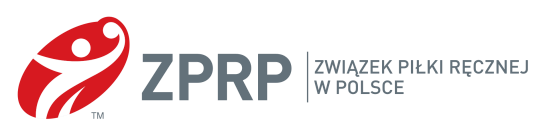 Załącznik nr 4 .................................................................................................... 	 	 	…………………………………….…… imię i nazwisko                                                                                                   miejscowość – data .......................................................................................................... adres zamieszkania – ulica ......................................................................................................... miejscowość, kod ......................................................................................................... nr dowodu osobistego     ZGODA NA UDZIAŁ W EGZAMINACH Wyrażam zgodę na udział mojego syna .........................................................................w egzaminach, badaniach lekarskich, testach sprawnościowych do Niepublicznego Liceum Ogólnokształcącego Szkoły Mistrzostwa Sportowego w Płocku Związku Piłki Ręcznej w Polsce.                                .............................................................................................                                                                                            czytelny podpis rodzica/opiekuna prawnego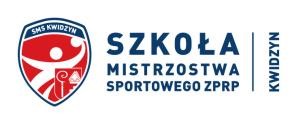 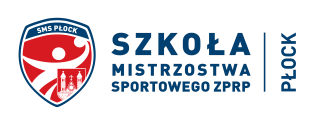 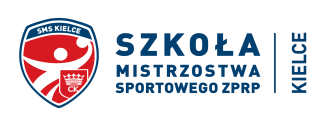 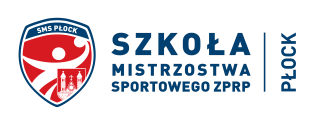 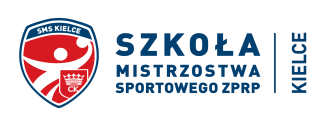 